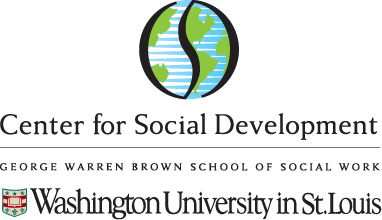 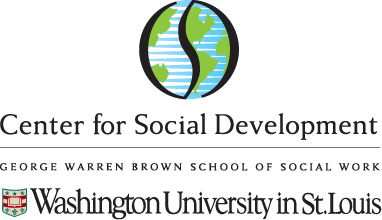 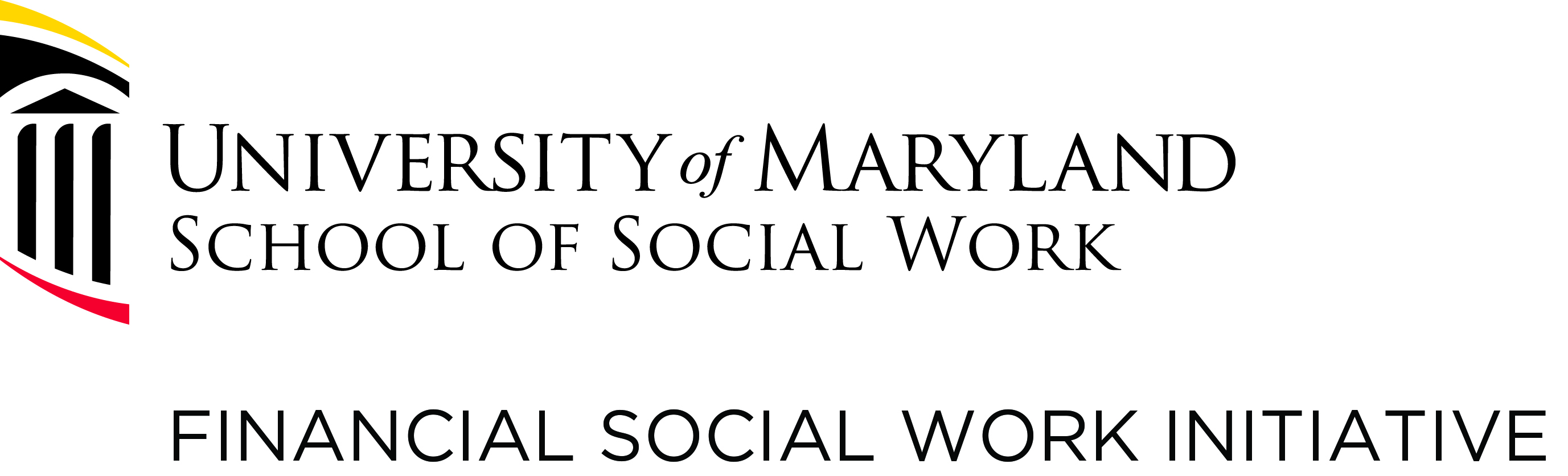 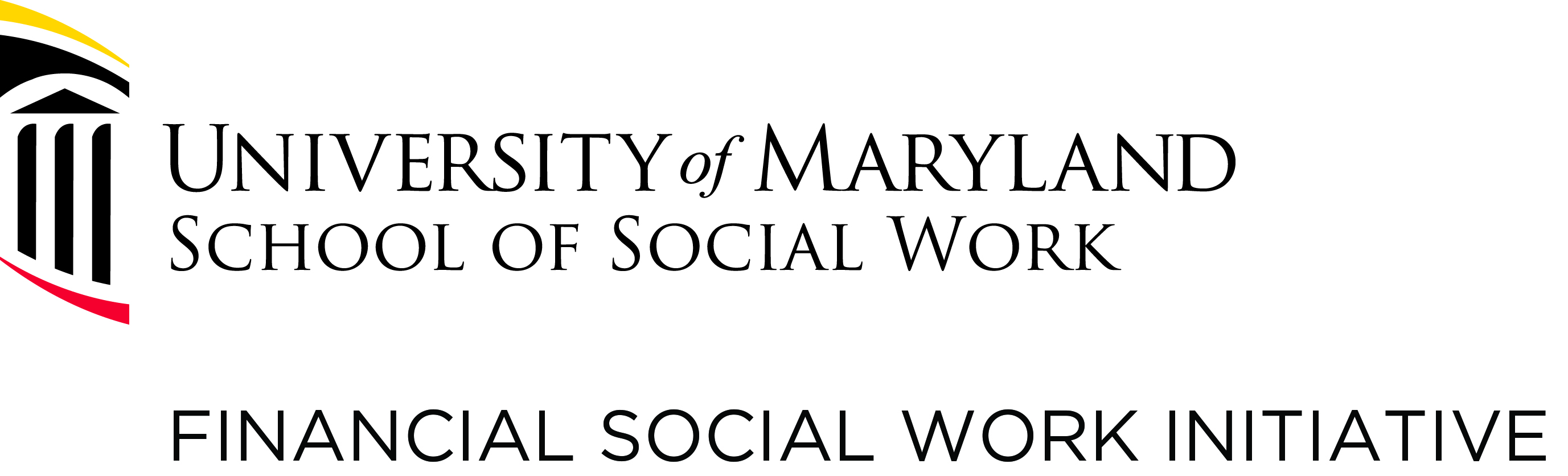 THIRD CONVENING ON FINANCIAL CAPABILITY AND ASSET BUILDING (FCAB):USING EVIDENCE TO INFLUENCE POLICY AND PRACTICEJanuary 10 - 11, 2018 COUNCIL FOR ADVANCEMENT AND SUPPORT OF EDUCATION (CASE)1307 NEW YORK AVENUE, NW, WASHINGTON, DCAgendaWednesday, January 10, 201811:00 am 		Registration11:30 am – 2:15 pm	Luncheon12:15 – 12:30 pm 	Welcoming Remarks - Richard Barth, PhD, Jodi Jacobson Frey, PhD, University of Maryland, Baltimore, School of Social Work and Margaret Sherraden, PhD, University of Missouri – St. Louis School of Social Work12:30 – 1:30 pm 	Keynote Speaker:  Ray Boshara, MAR, MPA, Senior Advisor and Director of the Center for Household Financial Stability, Federal Reserve Bank of St. Louis	Question-and-Answer Portion1:30 – 4:30 pm 	Panel PresentationsBuilding FCAB Evidence through Existing and New Data Sources1:30 – 2:15 pm	Panel 1:  A Snapshot of FCAB Research: Cross-Sectional Data SetsSurvey of Household Economics and Decision-making (SHED):  Jeff Larrimore, PhD, Federal Reserve BoardNational Financial Capability Survey:  Gary Mottola, PhD, Financial Industry Regulatory Authority (FINRA) and Christine Callahan, PhD, University of Maryland, Baltimore, School of Social WorkModerator: Julie Birkenmaier, PhD, Saint Louis University School of Social Work2:15 – 3:30 pm	Panel 2: FCAB Over Time: Longitudinal Data SetsSurvey of Income and Program Participation (SIPP): Haksoon Ahn, PhD, University of Maryland, Baltimore, School of Social WorkPanel Study of Income Dynamics (PSID):  Jin Huang, PhD, Saint Louis University School of Social Work with Terri Friedline, PhD, University of Kansas School of Social Work and David Rothwell, PhD, School of Social and Behavioral Health Sciences, Oregon State UniversityHealth and Retirement Study (HRS):  Karen Zurlo, PhD, Rutgers University School of Social WorkModerator: Jodi Jacobson Frey, PhD, University of Maryland, Baltimore, School of Social Work3:30 – 4:00 pm	Break4:00 – 5:00 pm	Panel 3:  FCAB Across the Globe: International and Mixed Data SetsGlobal Financial Inclusion Database (Global FINDEX):  David Rothwell, PhD, School of Social and Behavioral Health Sciences, Oregon State UniversityServices Mapping Project: Terri Friedline, PhD, University of Kansas School of Social Work and Mat Despard, PhD, Center for Community Capital, University of North Carolina – Chapel HillModerator:  Margaret Sherraden, PhD, University of Missouri – St. Louis School of Social Work5:00 – 5:30 pm	Panel 4:  A Sneak Peek into the Future of FCAB Research: Emerging Data SetsConsumer Financial Protection Bureau:  Genevieve Melford, MPA (CFPB)Community Advantage Program Database: Mat Despard, PhD, Center for Community Capital, University of North Carolina – Chapel HillModerator: Jin Huang, PhD., Saint Louis University School of Social Work5:30 – 5:40 pm	Introduction of Council on Social Work Education (CSWE) Curricular Guide for Economic Well-Being:  Jo Ann Regan, PhD, CSWE5:40 pm	Wrap-Up and Dinner AnnouncementTHIRD CONVENING ON FINANCIAL CAPABILITY AND ASSET BUILDING (FCAB):USING EVIDENCE TO INFLUENCE POLICY AND PRACTICEAgendaThursday, January 11, 20188:30 – 9:10 am 	Breakfast9:10 – 9:15 am 	Welcome from Jin Huang, PhD, Saint Louis University School of Social Work and Introduction of Keynote Speaker 9:15 – 9:45 am 	Keynote Speaker - Charles Lewis, PhD, Director, Congressional Research Institute for Social Work and Policy (CRISP) 9:45 – 11:00 am 	Working Groups (see hand-outs for description, discussion, and dialogue)11:00 – 11:30 am 	Reporting Back and Q&A11:30 am – Noon 	Adjournment and Lunch on Your Own (SSWR sessions start at 1 pm)THIRD CONVENING ON FINANCIAL CAPABILITY AND ASSET BUILDING (FCAB):USING EVIDENCE TO INFLUENCE POLICY AND PRACTICE WORKING GROUP INSTRUCTIONSLead-in questions for all groups based on research questions participants may want to pursue, given what they have heard about data sets and policy needs from the speakers:What are the gaps in existing databases?How can we further explore the databases?What is the priority for FCAB Grand Challenges?How can we tie back to data and/or link data to policy pursuits?How can we tie back to the survey that was sent previously to researchers? (Will provide this documents with results for reference)Possible goals/outcomes for the working groups:To form partnershipsTo create action steps towards policy and/or practice change or influenceTo write more, e.g., op-ed pieces, media communicationsTo form research teams to work on new projectsTo search for fundingTo coordinate efforts across university or settingBottom line:  what do you want to have happen in your group?